                       Retroalimentación Guía N° 9 Educación Física y Salud2° BásicoHabilidades Motrices Básicas (OA1)Recuerda que las habilidades motrices básicas son actos motores que se realizan naturalmente y que constituyen la base para las acciones motrices que el ser humano desarrolla a lo largo de toda su vida.La primera pregunta estaba dirigía a la habilidad motriz de estabilidad y debías encerrar en un círculo la imagen correcta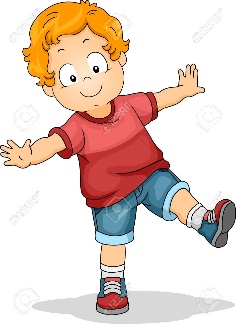 Esta pregunta se enfocaba a  las habilidades motrices  y como se componen,  debías Pintar  con el color amarillo las correctas.Según lo aprendido en clase (capsula n°9)  Dibuja  tres situaciones donde realicemos ejercicios con equilibrio dinámico y tres situaciones donde realicemos equilibrio estático.Recuerda que la habilidad motriz de Estabilidad se divide en 2.EstabilidadEscribe debajo de la imagen el tipo de equilibrio que se está realizando según corresponda, ya sea dinámico o estático.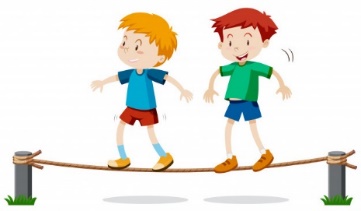 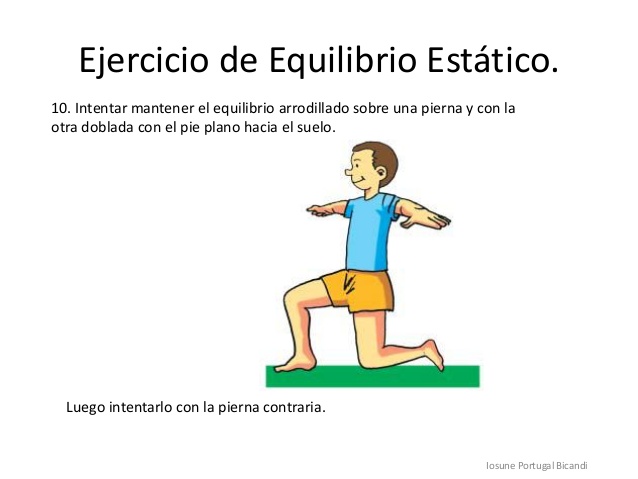                            Estático                                                                                 dinámico 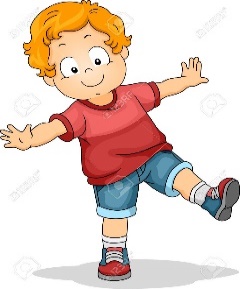 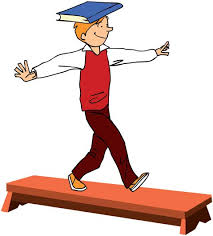                      Dinámico                                                                                             estático Responde con una V si es Verdadero o con una F si es Falso.__V__   Las habilidades motrices de estabilidad se dividen en 2.__F___   Lanzar, atrapar y chutear con ejemplos de locomoción.__F___  Cuando realizamos un giro en mi puesto utilizamos la habilidad motriz de estabilidad dinámica.__V__  Las habilidades motrices de estabilidad se asocian al equilibro y control del cuerpo.En esta pregunta vamos  a poner  en práctica lo aprendido en matemáticas y ayudamos  a los payasitos a mantener el equilibrio.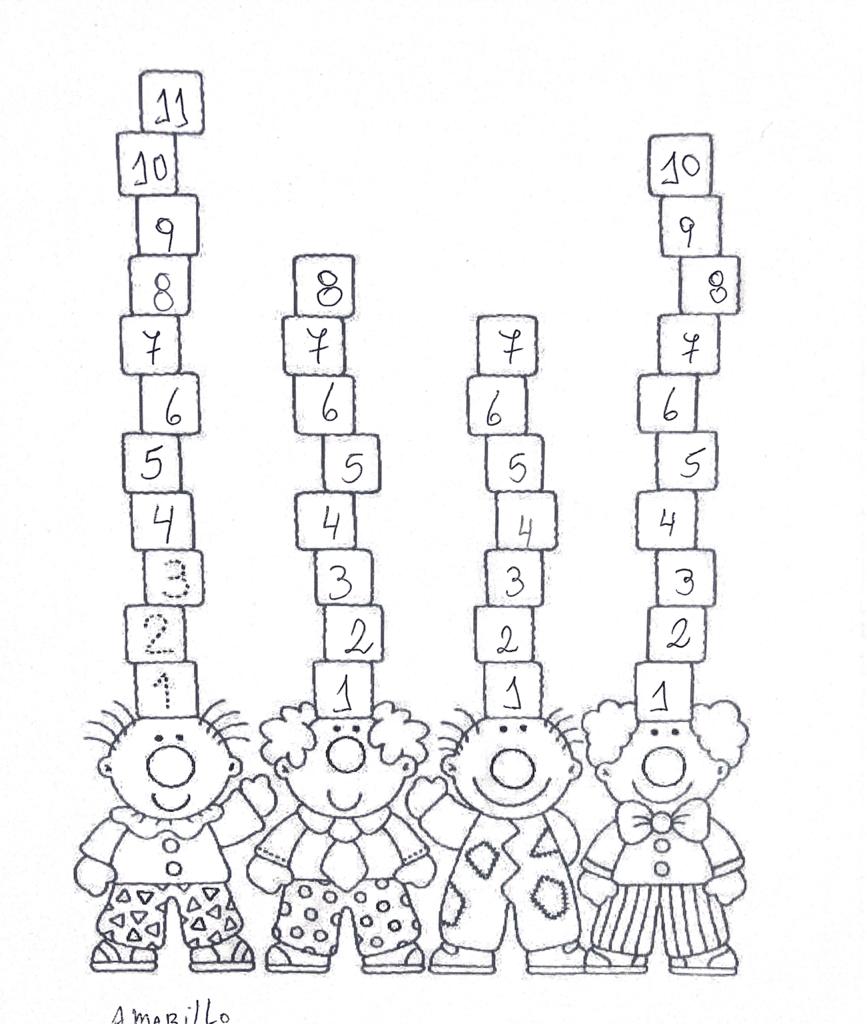 	   Amarillo.                     Verde                        Celeste                Verde Estabilidad DinámicaEstabilidad Estática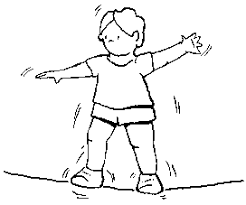 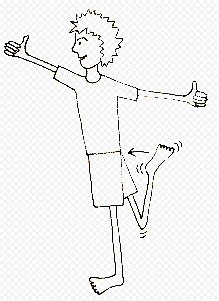 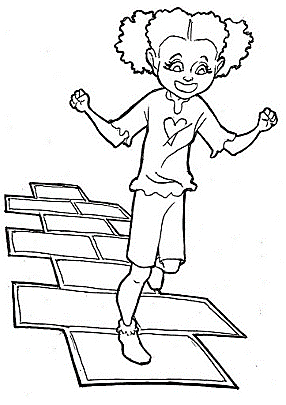 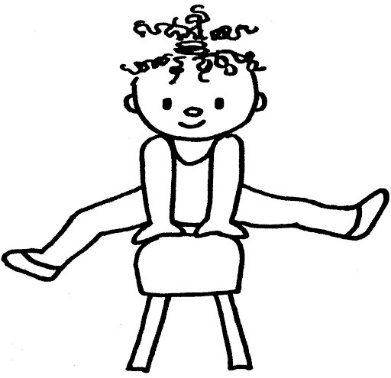 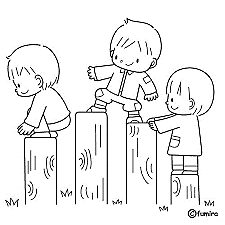 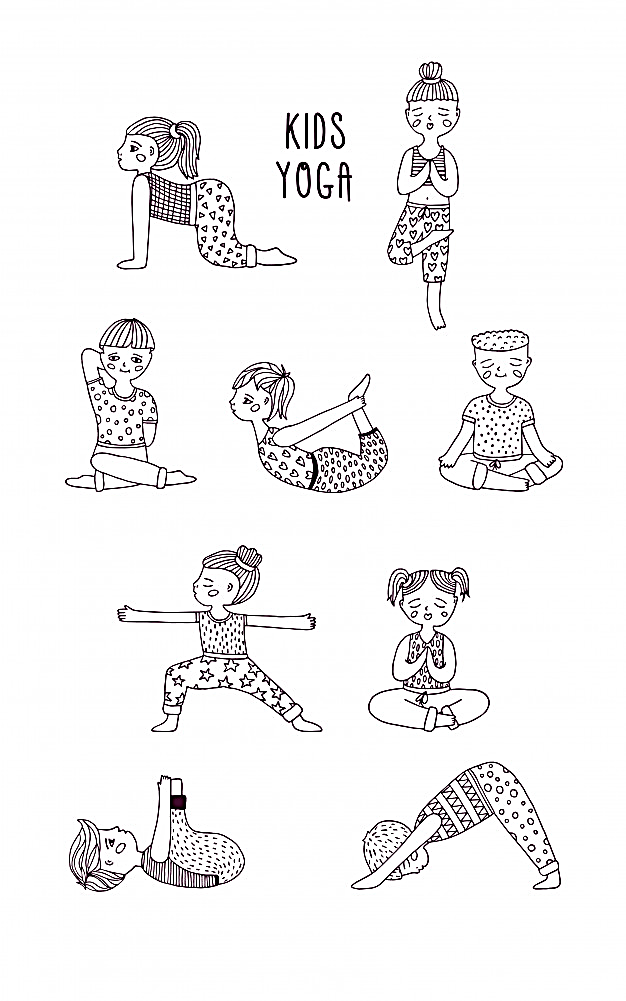 a.Continúa escribiendo en orden los números hacia arriba de cada payasito.b.Pinta de color amarillo el payasito que tiene más cubos sobre su cabeza. c.Pinta de color celeste el payasito con menos cubos sobre su cabeza.d.Pinta verde los payasitos que se encuentren con sus manos abajo